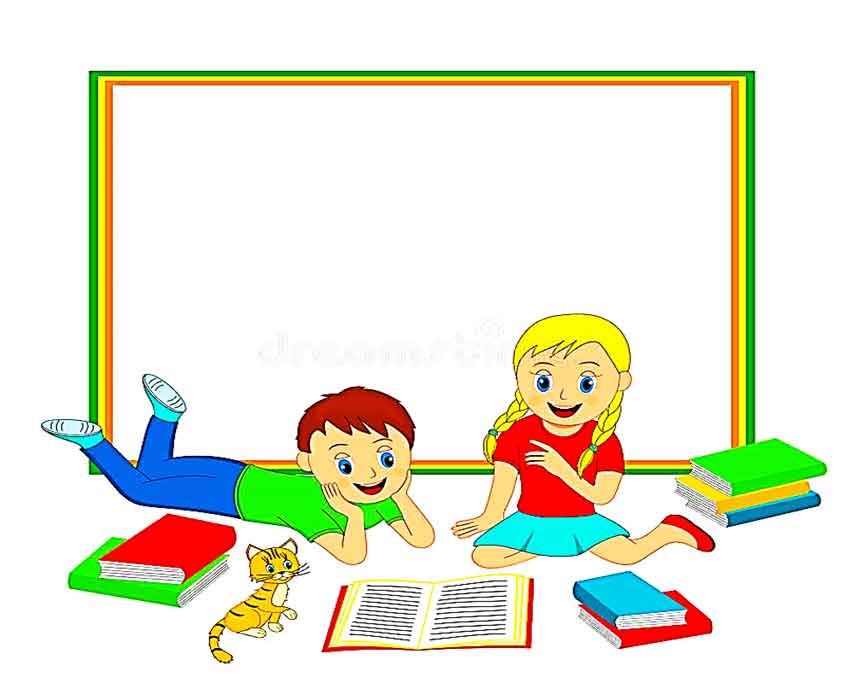 УВАГА!Завдання  для  дистанційного  навчання1 КЛАС  - (індивідуально)2 КЛАС - ( індивідуально)3 КЛАС:( з 06 по 10 квітня )Літературне читання:   	хрестоматія   стор.  50-51, 88-91Українська  мова :	§36  впр.388, 389, 391, 392, 394 (друге завдання),395, 396, 399, 401, 403.Математика: 			№952-956 (усно), 958(усно), 959, 961, 965, 966, 968, 972, 974, 975, 978, 980, 984, 987, 989 (усно), 991, 993.Природознавство: 		стор.135-138, зошит до стор. 45Російська мова: 			впр. 261, 268( читати), 270 (вивчити), 264,269 (письмово)Я у світі: 				стор. 94-954 КЛАС - (завдання в  Google Classroom)  АНГЛІЙСЬКА МОВА:					( з 06 по 10 квітня )						1 класс. 74 – 75,  с. 76 – 772 класс. 88 – 89, с. 90 – 91, с. 92 – 933 класВпр.1,2, с.102, Впр.1,2 с. 1044 класВпр. 1, 3  с. 139 – 140,  Впр. 1, 3  с. 143-1445 класRemember, Vocabulary box c. 130 впр. 2, с. 130Впр. 1, с. 131Впр. 1, 3, с. 1326 класВпр. 1, 2 с. 138 - 139Впр. 1, 3 с. 140 - 1427 класВпр. 1, с. 147, впр. 5, с. 148 Впр. 2-3, с. 1518 класВпр. 1,3 с. 191Впр. 1, 8,  с. 194, 1989 класВпр. 1. с. 217Впр. 2, с. 218-220, впр. 7, с.22310 класВпр. 3, с. 151С. 152 Focus on WritingВпр. 1 (a,b),  с. 152-153Впр. 2, с. 15311 класвпр. 2, с. 146 – 149Words for you c. 147Впр. 3, с. 149;Develop your Vocabulary впр. 1-2, с. 150 - 151УКРАЇНСЬКА МОВА( з 06 по 24 квітня )5 клас:	§ 38 впр.452;		§39, виписати з підручника української літератури 5 речень                            з однорідними  членами речення;		§40 впр. 465,4686 клас:	§ 55,56 впр.477, §56,5, 7 впр.478, §57 впр. 4817 клас:	 § 34 впр.426, §34 впр.440, §34 впр.4538 клас:	§ 31 впр.371, §32 впр 350, §33,34 впр.386,3979 клас:	§ 29, впр.  330, 331.Скласти і записати діалог-домовленість щодо озеленення шкільного приміщення.10 клас:§ 49, написати есе за змістом вислову народної мудрості § 50-51, впр. 4,5,6;	§ 52-53, впр.3,5,7;	§ 54, впр. 2,3,4,611 клас:§ 51, впр. 5, 6 (написати есе)§ 52, впр.3, 4, 7§ 53-54, впр. 2 (завдання А, Б, В, Г), впр. 3.УКРАЇНСЬКА ЛІТЕРАТУРА( з 06 по 24 квітня )5 клас:	ст. 212-214 читати, вірш «Дощ» вивчити напам’ять!ст. 214 питання 12 виконати у зошитст. 215-222 читати6 клас:	ст. 211 Питання 1,2 (домашнє завдання) виконати у зошитст. 212-213 питання ІІ виконати у зошитст. 213 питання ІІІ  (Продовжити речення) виконати у зошит7 клас:	ст. 243-246 читатист. 245-246 відповідати на питанняст. 246 (Поділити текст…) виконати у зошит8 клас:	ст. 252 п. 10,11,12 (у зошит)ст. 254-266 читатист. 266-276 читати питання на ст. 276 1,2 виконати у зошит9 клас:	ст. 339-249, написати власне закінчення творів «Катерина», «Наймичка»;вивчити напам’ять вірш «Доля»!прочитати «Щоденник» Тараса Шевченка.10 клас:	ст. 216-228, опрацювати зміст та аналіз драми-феєрії «Лісова пісня».11 клас:	Письмово – «Портретний нарис про Марусю Чурай»		ст. 234-238, вивчити напам’ять одну з поезій В. Стуса.  ПРАВОЗНАВСТВО	( з 06 по 10 квітня )9 клас:	Практичне заняття 8 (ст. 167-169): повторити § 22-23, опрацювати ст. 168-169 і в робочих зошитах письмово проаналізувати ситуації 1-5 на ст. 168ІСТОРІЯ	( з 06 по 10 квітня )5 клас:	§ 186 клас:	§ 50-527 клас:Історія України: § 23(звернути увагу на архітектурні споруди і пам’ятки образотворчого мистецтва)Всесвітня історія: ст. 171 виконати в зошиті друге і третє завдання (завдання не пронумеровані, а позначені жирними крапками)8 клас:Історія України: § 29Всесвітня історія: § 229 клас:Історія України: підготувати повідомлення на тему «Ідеї автономії і самостійності у програмах українських політичних партій Наддніпрянщини» (ст. 311-312 у підручнику)Всесвітня історія: § 30, усно відповідати на запитання 1-6 в кінці параграфа10 клас:Історія України: повторити § 28-32, виконати тестові завдання за посиланням: http://interactive.ranok.com.ua/theme/content/pdrychniki/storya-ykrani-rven-standarty-pdrychnik-dlya-10-klasy-zakladv-zagalno-seredno-osvti/10784-testov-zavdannya-dlya-pdgotovki-do-tematichnogo-otsnyuvannya-za-rozdlom-v-zahdnoykransk-zeml-y-mzhvonniyi-perodВсесвітня історія: § 27-28, переглянути відео за посиланням: https://www.youtube.com/watch?v=rmjU1cfvyUw&list=PLv6ufBUWdRi0QRxev-TfiEY_yydWvxP4Shttps://www.youtube.com/watch?v=OCAcdocVEZA&list=PLv6ufBUWdRi0QRxev-TfiEY_yydWvxP4S&index=2https://www.youtube.com/watch?v=4JIa5YdKoEQ&list=PLv6ufBUWdRi0QRxev-TfiEY_yydWvxP4S&index=3https://www.youtube.com/watch?v=XCYvV6gzPLg&list=PLv6ufBUWdRi0QRxev-TfiEY_yydWvxP4S&index=411 клас:Історія України: § 28, відповідати на запитання в кінці параграфа: 1-12 (усно), 17 (письмово) Всесвітня історія: Підготувати презентацію на одну з тем: «Участь США у війні у В’єтнамі», «Об’єднання В’єтнаму», «Інтервенція СРСР в Афганістан», «Рух Талібан», «Боротьба США з “Аль-Каїдою” в Афганістані», «Громадянська війна в Афганістані»ПРИРОДОЗНАВСТВО( з 06 по 24 квітня)5 клас:	опрацювати § 40-44;Виконати навчальний проект «Вирощування найвищої бобової рослини»  (ст. 173)ГЕОГРАФІЯ( з 06 по 10 квітня )6 клас:	Льодовики та багаторічна мерзлота .Підземні води. Вивчити §52,53.7 клас:	Води суходолу Євразії. Озера, болота, льодовики, багаторічна мерзлота. Вивчити §53-55.Природні зони Євразії. Арктичні пустелі. Тундра і лісотундра. Ліси помірного поясу. Лісостепи і степи. Вивчити §56-58. Створити презентацію по природних зонах Євразії.8 клас:	Розділ IV. Населення України та світу. Вивчити §49, 50. 9 клас:	Транспорт, його роль в національній економіці і формуванні світового господарства. Транспорт України. Вивчити §§34,36.   Виконати дослідження №5. Міські види транспорту свого обласного центру.10 клас:	Бразилія. Виконати практичну роботу №6 (оцінюється). Створити презентацію по темі «Бразилія»Вивчити § 38.11 клас:	Сучасні риси національної економіки України. (§§ 29,30). Виконати практичну роботу №10.ФІЗИКА		( з 06 по 10 квітня )7 клас:	Механічна робота. Д/з. п. 30, впр. 30 (1-5) Потужність. Д/з. п. 31, впр. 31 (1-6).8 клас: 	Розв'язування задач. Д/з. Повторити п.19-32. Навчальний проект з теми «Електричні явища.» Д/з. Стор. 227-228.9 клас:	Повторення. Сили. Д/з. Повторити п.33-34. Рух тіла під дією кількох сил. Д/з. п. 35,впр. 35 (1-3). Розв'язування задач.   Д/з. Вправа 35 (4-5).10 клас:	Вивчити §39. Виконати завдання на стор. 236 (письмово)ЗАХИСТ ВІТЧИЗНИ		( з 06 по 10 квітня )10 клас:	« Дії солдата в бою у складі бойових груп.»   Д/з. стор. 168-174. Порядок дій у складі бойових груп. Д/з. Стор. 174-179.11 клас:	Повторення вивченого матеріалу. Малокаліберна гвинтівка. Д/з. стор. 125-129.Повторення вивченого матеріалу. Пневматична гвинтівка. Д/з. Стор.129-131.ТРУДОВЕ НАВЧАННЯ	( з 06 по 10 квітня )5 клас:  Проектування макету транспортного засобу. Д/з. Виконати проектування виробу.6 клас: Проектування декоративного свічника. Д/з. Виготовлення виробу.7 клас: «Деревина, придатна для різьблення. Моделі-аналоги рамки для фото. Інструменти для різьблення» Д/з. Підготувати моделі-аналоги рамки для фото.8 клас:  «Технологічний процес виготовлення деталей світильника: пиляння, стругання, обпилювання.»    Д/з. Виготовлення виробу.9 клас:  П/р. Технологічний процес виготовлення деталей виробу. Д/з. Виготовлення виробу.ТЕХНОЛОГІЇ	( з 06 по 10квітня )10 клас: П/р. Технологія виготовлення та декорування виробу. Д/з. Виготовлення виробу.11 клас: Технологічна послідовність виготовлення виробу. Д/з. Виготовлення виробу.РОСІЙСЬКА МОВА( з 06 по 10 квітня )5 клас:	стор.189-197, впр.215( І,ІІ),218(ІІ)6 клас:	стор.206 -217, впр.203,210(ІІ)7 клас:	стор.212 – 220, впр.251,2568 клас:	стор.213 – 224,впр.240,2569 клас:	стор.189 – 196,впр.325,328(А)10 клас:	стор.146 – 177,впр.226,232(А)11 клас:	стор. 154 – 173, впр. 287,315(А)ЗАРУБІЖНА ЛІТЕРАТУРА( з 06 по 10 квітня )5 клас:  Повторити стор.204 – 219. Знати стор.220 – 2246 клас:  Позакласне читання: О.Генрі "Вождь червоношкірих"7 клас:  Написати твір на тему "Чому вчить новела Акутагави  "Павутинка""8 клас:  Скласти анотацію до твору Мольєра "Міщанин-шляхтич"9 клас:  Знати зміст «Собаче серце» М.О.Булгакова10 клас:  стор.177 – 18011 клас:  Стор.149 – 152,знати зміст оповідання «Стариган із крилами»   БІОЛОГІЯ( з 06 по 10 квітня )6 клас:  повторити § 47-49, переглянути презентацію за посиланням:https://naurok.com.ua/prezentaciya-gribi-osoblivosti-budovi-ta-procesi-zhittediyalnosti-26113.html7 клас:  повторити § 47-48, підготувати міні-проект (одна з трьох тем за вибором):Угруповання тваринЧому мігрують твариничитати § 49, підготувати міні-проектЯк спілкуються тварини8 клас:  читати § 50-52, переглянути відео за посиланням:https://www.youtube.com/watch?v=NnfMpxnmNHA9 клас:   читати § 48, переглянути відео за посиланням: https://www.youtube.com/watch?v=J429aDHd-0A10 клас:  читати § 47-48, відповідати на запитання в кінці параграфів11 клас:  читати § 54-55, переглянути відео за посиланням:https://www.youtube.com/watch?v=WZDH3hVnpIw&list=PLR8wzszIquejIUA6YYXCIsWaAug9VDvTG&index=89&t=0sХІМІЯ( з 06 по 10 квітня )7 клас:	читати §  24, переглянути відео за посиланням:https://www.youtube.com/watch?v=ntdcGExLBxkhttps://www.youtube.com/watch?v=kjtGcveOosY8 клас:	читати §  38-39, переглянути відео за посиланням:https://www.youtube.com/watch?v=t0q0n92QP7o9 клас:	повторити §  31-32,  переглянути відео за посиланням:https://www.youtube.com/watch?v=0CWFukcCN2U10 клас:	Навчальні проекти (один на вибір):Синтетичні волокна: їх значення, застосування у побуті та промисловості. Рециклінг як єдиний цивілізований спосіб утилізації твердих побутових відходів. Переробка побутових відходів в Україні та розвинених країнах світу. Перспективи одержання і застосування полімерів із 
наперед заданими властивостями. Дослідження маркування виробів із полімерних матеріалів і пластмас. Виготовлення виробів із пластикових пляшок.11 клас: читати §  34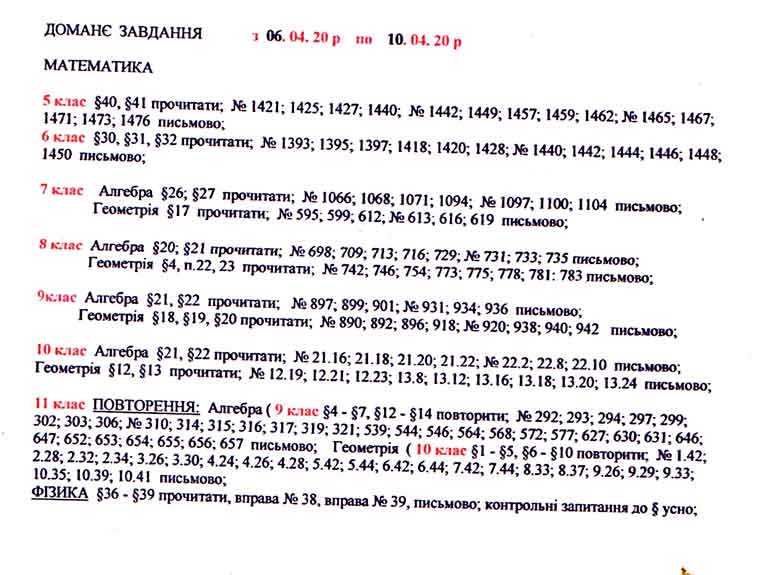 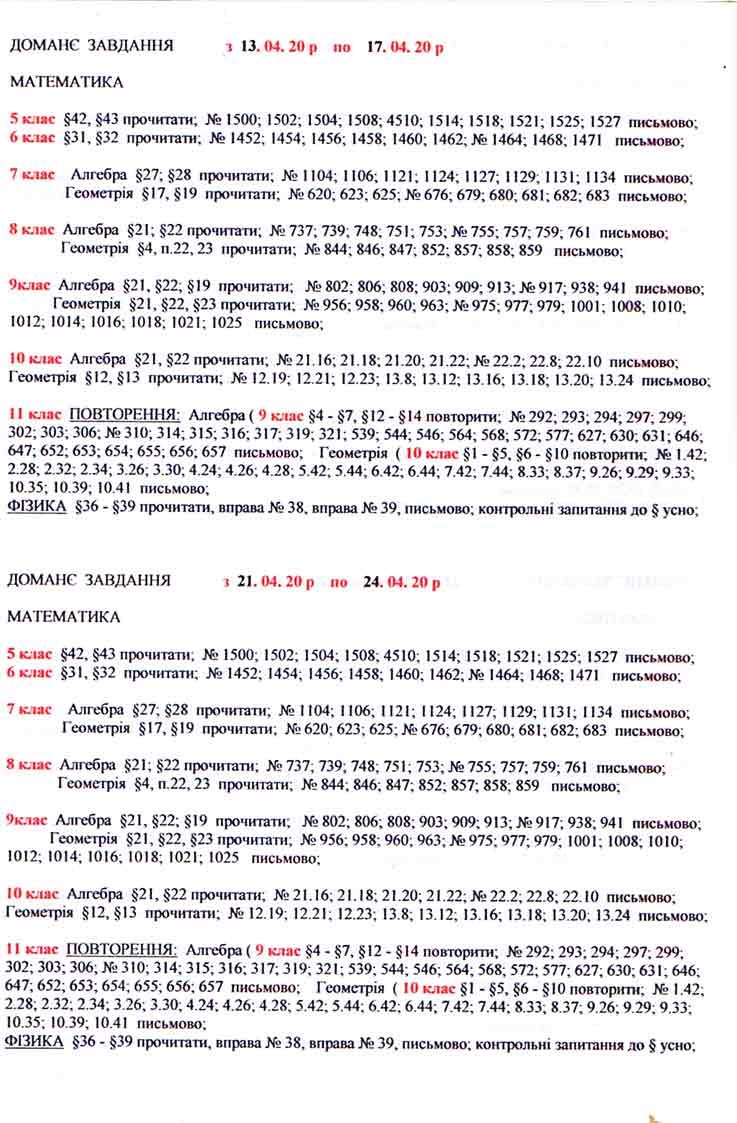 